DOCUMENT 1En situation de concurrence « pure et parfaite », les employeurs sont amenés à fixer des salaires égaux à la productivité des travailleurs et les emplois ne perdurent que si le salaire versé par l’employeur est inférieur ou égal à la productivité des travailleurs concernés. Si un salaire minimum est fixé à un niveau supérieur à la productivité, certains travailleurs coûteront plus à leurs entreprises qu’ils ne leur rapportent. Les entreprises finiront par s’en séparer. Dans cette situation, le salaire minimum, en réduisant la demande de travail des entreprises, a un effet négatif sur l’emploi.  Source : Salaire minimum interprofessionnel de croissance et emploi, rapport remis au Premier ministre, juin 2009. DOCUMENT 2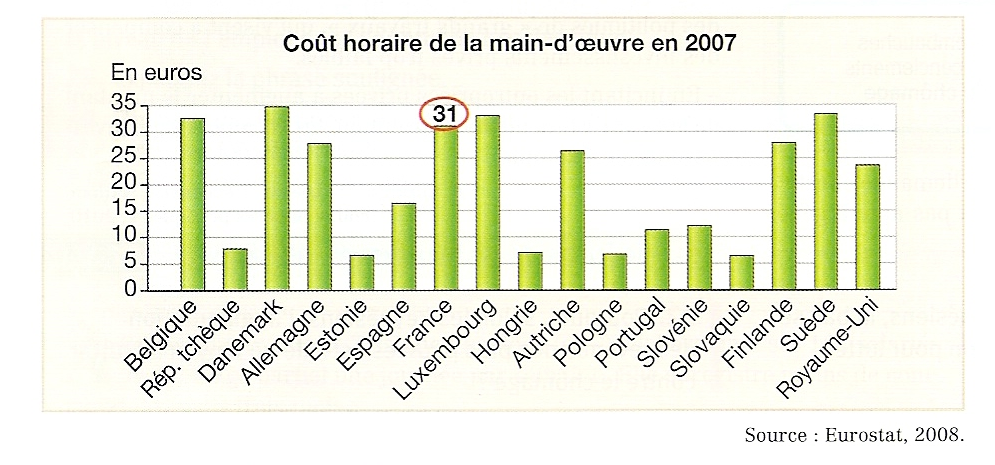 Académie d'AMIENS Baccalauréat ES - Session 2014Epreuve orale de Sciences économiques et sociales (Enseignement de spécialité « ECONOMIE APPROFONDIE » : coefficient 9)N° du sujet : 14c9-3-21-1Durée de la préparation : 30 minutesLe candidat s’appuiera sur les 2 documents pour répondre à la question principale.Les questions complémentaires 2 et 3 porteront sur l’enseignement de spécialitéDurée de l'interrogation : 20 minutesThème de la question principale : Comment s’articulent marché du travail et gestion de l’emploi ?Thème de la question principale : Comment s’articulent marché du travail et gestion de l’emploi ?Thème de la question principale : Comment s’articulent marché du travail et gestion de l’emploi ?Question principale (sur 10 points) : Vous analyserez les relations entre coût du travail et emploi.Question principale (sur 10 points) : Vous analyserez les relations entre coût du travail et emploi.Question principale (sur 10 points) : Vous analyserez les relations entre coût du travail et emploi.Questions complémentaires (sur 10 points) :Questions complémentaires (sur 10 points) :Questions complémentaires (sur 10 points) :1) Donnez la signification de la valeur soulignée, et comparez la au cas de la Pologne. (document 2). (4 pts)1) Donnez la signification de la valeur soulignée, et comparez la au cas de la Pologne. (document 2). (4 pts)1) Donnez la signification de la valeur soulignée, et comparez la au cas de la Pologne. (document 2). (4 pts)2) Quels sont les deux types de régimes de retraite envisageables ? (3 pts)2) Quels sont les deux types de régimes de retraite envisageables ? (3 pts)2) Quels sont les deux types de régimes de retraite envisageables ? (3 pts)3) Qu’est-ce qu’un pouvoir de marché ? (3 pts)3) Qu’est-ce qu’un pouvoir de marché ? (3 pts)3) Qu’est-ce qu’un pouvoir de marché ? (3 pts)